Publicado en  el 02/01/2017 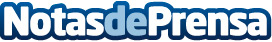 Las mejores lecturas posibles para 2017He aquí una selección de libros recomendados para que el año nuevo se inicie maravillosamente en cuanto a lecturasDatos de contacto:Nota de prensa publicada en: https://www.notasdeprensa.es/las-mejores-lecturas-posibles-para-2017 Categorias: Telecomunicaciones Literatura Entretenimiento Innovación Tecnológica http://www.notasdeprensa.es